MASARYKOVA UNIVERZITA V BRNĚPEDAGOGICKÁ FAKULTAKatedra tělesné výchovy a výchovy ke zdravíPříprava na hodinu výchovy ke zdravíPrvní pomocPoranění pohybového aparátuJméno: Martina SouralováRočník: 1. ročník NMgr.Obor: Výchova ke zdravíPříprava na hodinu výchovy ke zdravíNázev/téma hodiny: První pomoc: Poranění pohybového aparátuČasová dotace: 45 minut (1 vyučovací hodina)Ročník, pro který je hodina určena: 8. Vzdělávací obor: Výchova ke zdravíTematický okruh: Zdravý způsob života a péče o zdravíPomůcky: powerpoint prezentace, pracovní list, počítač, plátno, šátky, obinadlaHlavní cíle hodiny:Žáci získají informace o projevech poranění pohybového aparátuŽáci získají povědomí o prevenci před poraněním pohybového aparátuŽáci si osvojí postup při první pomoci při poranění pohybového aparátu.Metody vyučování:Slovní – rozhovorNázorně-demonstrační – práce s obrázky příkladů poraněníPraktické – výtvarné a grafické činnostiAktivizující metoda diskuzníMezipředmětové vztahy:Mezipředmětové vztahy s přírodovědnými předmětyPřírodopis- stavba a význam lidského těla, pohybová soustavaMezipředmětové vztahy s humanitními předmětyTělesná výchova- pohybová cvičení, prevence před zraněním pohybového aparátuPojmy opěrné: zlomeniny, podvrtnutí, zhmožděniny, vykloubení, pohybový aparátPojmy nové: distorze, luxace, frakturaKompetence: Kompetence k řešení problémů-Žák vnímá problémové situace v souvislosti s podáním první pomoci a hledá příčiny různých poranění-Žák volí vhodné postupy při podávání první pomoci-žák je schopen obhájit svůj postup a je si vědom zodpovědnosti za své rozhodnutíKompetence komunikativní-žák formuluje a vyjadřuje své myšlenky, týkající se podání první pomoci-Žák naslouchá a argumentuje při diskuzi, týkající se příčin zranění pohybového aparátu a podání první pomoci při takových zranění-žák využívá komunikační a informační technologie při dohledávání doplňujících informací k tématu poranění pohybového aparátuKompetence občanské-žák si uvědomuje povinnost podání první pomoci v případě potřeby Teorie – Poranění pohybového aparátuPohybový aparát člověka tvoří kosti, spojení kostí – klouby, vazy, šlachy a příčně pruhované svaly. Mezi poranění pohybového aparátu řadíme zhmoždění, podvrtnutí, vykloubení a zlomeniny.Zlomeniny:Vznikají přímým působením síly na kost, při pádech, nárazech, aj. Zlomeniny dělíme na otevřené a zavřené. Zlomeninu může rozeznat podle následujících příznaků:jasná a viditelná deformace končetiny otevřená zlomenina (porušení kožního krytu a viditelná kost v ráně) nepřirozená pohyblivost v místě zlomeniny bolestivost, otok, modřina, ztráta funkce končetiny  Příčinou zlomenin může být porušení celistvosti kosti působením hrubé vnější síly, kostní onemocnění nebo různá sportovní zranění. Zlomeninám, způsobených při sportu můžeme předejít vhodnému nastavení tréninkové jednotky, dostatečné relaxaci a kompenzaci. (www.vitalia.cz) První pomoc při zlomeninách:Znehybnění – zlomeninu nenapravujeme!Chladíme (s výjimkou zlomenin dlouhých kostí)U dlouhých kostí zajistíme protišoková opatřeníVoláme ZZS 155                                               (https://is.muni.cz/do/1499/el/estud/fsps/ps08/first_aid/web/index.html) PodvrtnutíPodvrtnutí je jedno z nejčastějších kloubních onemocnění. Vzniká následkem úrazu. Zpravidla to znamená poškození měkkých tkání a svalů v okolí poraněného kloubu. Někdy může onemocnění komplikovat krevní výron či krevní podlitina.Typickým znakem podvrtnutí je fázový průběh. Po počáteční silné bolesti nastává úleva, trvající různě dlouho, s následným zhoršením bolestí, otokem, pocitem napětí v kloubu a výrazným omezením hybnosti. Je-li přítomen větší krevní výron, pátráme po poranění vazů a kloubního pouzdra. Jejich poškození je vážným zraněním, které se může později uplatnit ve formě kloubní nestability a bývá příčinou opakovaných podvrtnutí. (www.anamnéza.cz)První pomoc při podvrtnutí:Při zjištění podvrtnutí nerozhýbáváme/nerozcházímePodvrtnutou končetinu zvednemeChladímeTransportujeme do zdravotnického zařízeníZhmožděníNejčastěji modřina, vzniklá po tupém úderu nebo úrazu. Dochází k popraskání drobných cév, ze kterých se krev vylévá do tkání.První pomoc při zhmoždění:Zhmožděninu chladíme – led nepřikládáme na holou tkáň, můžeme tak způsobit omrzlinuFixujeme elastickým obinadlemU rozsáhlých zhmožděnin můžeme počítat i s větší ztrátou krve.									(www.anamneza.cz)VykloubeníVykloubení je tzv. tupé poranění kloubu, kdy dojde k posunutí kloubní hlavice z jamky. Pokud obě části úplně ztratily kontakt a kloub je na místě držen jen měkkou tkání, mluvíme o úplném vykloubení. Pokud se obě části kloubu jen nepatrně dotýkají, tak hovoříme o neúplnému vykloubení. Tento typ vykloubení není tak vážný jako úplné vykloubení. Vykloubení je většinou viditelné z důvodu nepřirozené pozice. Pod kůží se může rýsovat obrys kloubu. Vykloubení je navíc velmi bolestivé, nemocný může trpět horečkou, cítit se malátný. Pokud k němu dojde navíc při nehodě, např. trhavým pohybem, může být poškozena i okolní svalovina a měkké tkáně. (www.vitalia.cz)První pomoc při vykloubení:Vykloubenou část těla necháme ve vynucené poloze¨Vykloubení nenapravujeme!Voláme ZZS 155Osnova hodiny:Příprava hodiny:Úvod hodinyV úvodní části hodiny učitel udělá administrativní činnost, s pomocí služby zapíše chybějící žáky, pokud se někdo omlouvá tak zapíše zapomenuté pomůcky žáků atd.MotivaceMotivační část hodiny učitel zahájí motivačními otázkami: Při jakých situacích může nejčastěji docházet k poranění pohybového aparátu?Očekávaná odpověď: nejčastěji při sportu, nepozornost, nebezpečné situace Co řadíme mezi poranění pohybového aparátu?Očekávaná odpověď: podvrtnutí, vykloubení, zhmožděniny, zlomeninyMáte nějaké zkušenosti s poraněním pohybového aparátu? Jaké?Očekávaná odpověď: Žáci sdělují své zážitky. Odpovědi mohou být různé. V případě, že se žáci nezapojují, začíná učitel – podělí se s žáky o své zkušenosti s poraněním pohybového aparátuExpoziceTuto část hodiny učitel zahájí teoretickým výkladem s pomocí powerpointové prezentace. Během výkladu budou žáci vyplňovat pracovní list, který obdrží buď na začátku vyučovací hodiny (viz příloha č.1) , nebo před zahájením výkladu. Po dokončení výkladu budou mít žáci prostor pro doplnění pracovního listu. Poté proběhne kontrola odpovědí v pracovním listu. Následuje videoukázka na téma zlomeniny. Žáci si tím zopakují zásady první pomoci při zlomeninách. Odkaz na video: https://www.youtube.com/watch?v=nnVWikMrGhc Po videoukázce si se žáky prakticky nacvičíme fixaci horní končetiny podle předchozí videoukázky. Žáci budou pracovat ve dvojicích. FixaceV závěru hodiny v rámci fixace s žáky zopakujeme zásady první pomoci při poranění pohybového aparátu. Hodinu zakončíme poděkováním za pozornost a rozloučením se s žáky.AplikaceZadání domácího úkolu: Žáci zjistí od svých rodičů, s jakými poraněními pohybového aparátu se setkali a zjištění si zapíší do svých sešitů. Následující hodinu proběhne kontrola domácího úkolu. Zakončení hodinyŽákům poděkujeme za pozornost a rozloučíme se s nimi. Příloha č.1 Pracovní list – zadání pro žákyPrvní pomoc – Poranění pohybového aparátuDoplň:Mezi poranění pohybového aparátu řadíme:Doplň do tabulky název poranění pohybového aparátu, jejich příznaky a postup při první pomociPříloha č.2 Pracovní list – řešeníPrvní pomoc – Poranění pohybového aparátuDoplň:Mezi poranění pohybového aparátu řadíme:Zhmoždění PodvrtnutíZlomeninyVykloubeníDoplň do tabulky název poranění pohybového aparátu, jejich příznaky a postup při první pomociPrezentace k výkladu: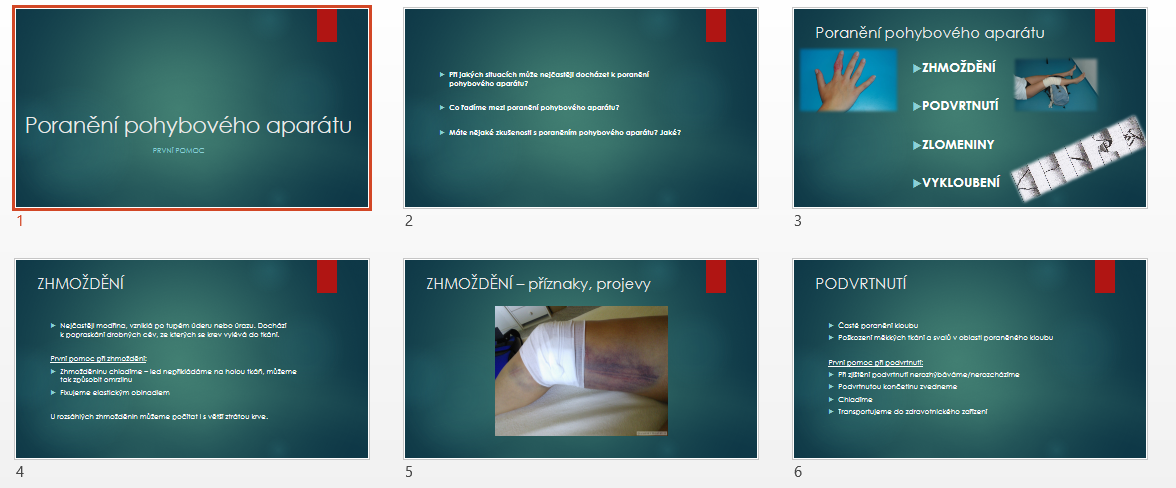 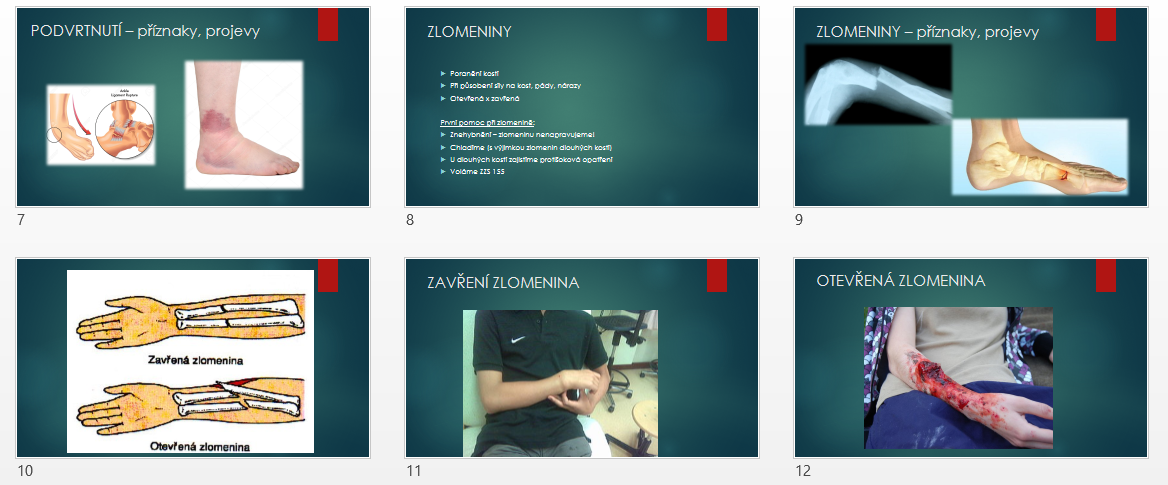 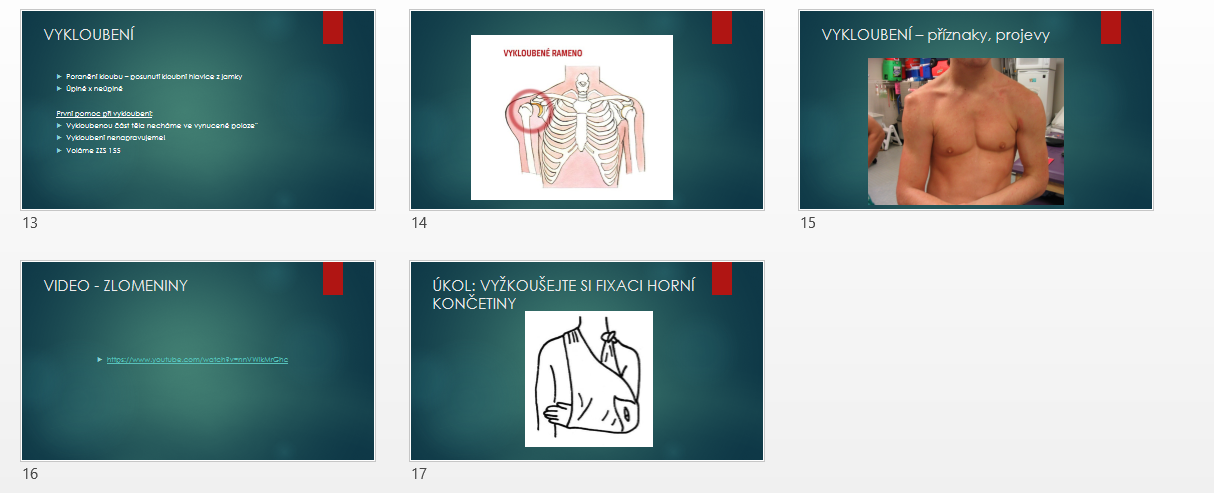 Úvod hodinyÚvod hodinyÚvod hodinyÚvod hodinyAktivita Stručný popis aktivityČas MetodaAdministrativa Zápis do třídní knihy 2 min.MotivaceMotivaceMotivaceMotivaceAktivita Stručný popis aktivityČas MetodaÚvod do tématuZahájení výuky otázkami.5 min.Hromadná, frontální, dotazování, diskuzeExpozice Expozice Expozice Expozice Aktivita Stručný popis aktivityČas Metoda Teoretický výkladPopis jednotlivých zranění pohybového aparátu a zásad první pomoci15 min.Hromadná, frontální, vysvětlování, výklad Práce s pracovním listemDoplňování informací do pracovního listu5 min.Skupinová práce - homogenníVideo – zlomeninyInstruktážní video s popisem první pomoci při zlomeninách4 min.DemonstraceFixace končetinZkouška fixace horní končetiny10 min.Skupinová práce - homogenníFixace Fixace Fixace Fixace Aktivita Popis aktivityČas MetodaZopakování Zopakování důležitých pojmů a bodů vyučovací hodiny2 min.Frontální, hromadná, dotazování, fixačníAPLIKACEAPLIKACEAPLIKACEAPLIKACEZadání domácího úkoluZjistit a zapsat do sešitu, s jakými poraněními pohybového aparátu se setkali Vaši rodiče? 1 min.Zakončení hodinyZakončení hodinyZakončení hodinyZakončení hodinyAktivita Popis aktivityČas MetodaZakončení hodinyRozloučení se, poděkování, zadání úkolu1 min.PoraněníProjevy/příznakyPrvní pomocPoraněníProjevy/příznakyPrvní pomocZHMOŽDĚNÍModřina v oblasti poraněníZhmožděninu chladíme – led nepřikládáme na holou tkáň, můžeme tak způsobit omrzlinuFixujeme elastickým obinadlemPODVRTNUTÍOtok v oblasti poranění, pocit napětí v kloubu, výrazné omezení hybnostiPři zjištění podvrtnutí nerozhýbáváme/nerozcházímePodvrtnutou končetinu zvednemeChladímeTransportujeme do zdravotnického zařízeníZLOMENINYViditelná deformace v oblasti poranění, nepřirozená pohyblivost, otok, modřinaZnehybnění – zlomeninu nenapravujeme!Chladíme (s výjimkou zlomenin dlouhých kostí)U dlouhých kostí zajistíme protišoková opatřeníVoláme ZZS 155VYKLOUBENÍViditelně nepřirozená pozice v místě poraněného kloubu, silná bolest. Může se dostavit horečkaVykloubenou část těla necháme ve vynucené poloze¨Vykloubení nenapravujeme!Voláme ZZS 155